Министерство науки и высшего образования Российской ФедерацииФедеральное государственное автономное образовательное учреждениевысшего образованияНациональный исследовательский ядерный университет «МИФИ»Саровский физико-технический институт – филиал НИЯУ МИФИФакультет информационный технологий и электроникиКафедра философии и историиXХХI студенческая конференция по гуманитарным и социальным наукамXIII студенческая онлайн-конференция по истории«Ядерный университет и духовное наследие Сарова:Год науки и технологий»20, 22 апреля 2021 г.Сергей Павлович Королёв (1907 – 1966 гг.):Год науки и технологийОтчет:студентов группы ЭП10Д. Швечков (руководитель), А. Ярочкин, Е. ФатькинПреподаватель:кандидат исторических наук, доцентО.В. СавченкоСаров-2021Аннотация.В нашем докладе рассматривается жизнь и деятельность Сергея Павловича королева – советского учёного, инженера-конструктора, главного организатора производства ракетно-космической техники и ракетного оружия в СССР и основоположника практической космонавтики.В первой части доклада рассмотрены: детство и юность Сергея Павловича, его учебе в Киевском политехническом институте и далее в Московском высшем техническом училище (МВТУ) имени Н. Э. Баумана.Во второй части доклада рассмотрены: начало деятельности Сергея Павловича Королёва, его разработки, деятельность в послевоенные годы, а также особое внимание уделено его заключению.В заключительной части доклада рассматривается его личная жизнь, исследования в исследовательских институтах, а также особое внимание уделено его разработкам в области изучения реактивного движения.В ходе работы наша команда узнала о жизни и деятельности Сергея Павловича Королёва, и о его заслугах в области ракетостроения.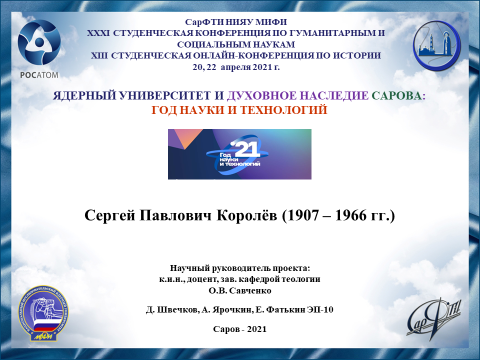 Слайд 1Добрый день!Мы представляем доклад о Сергее Павловиче Королёве.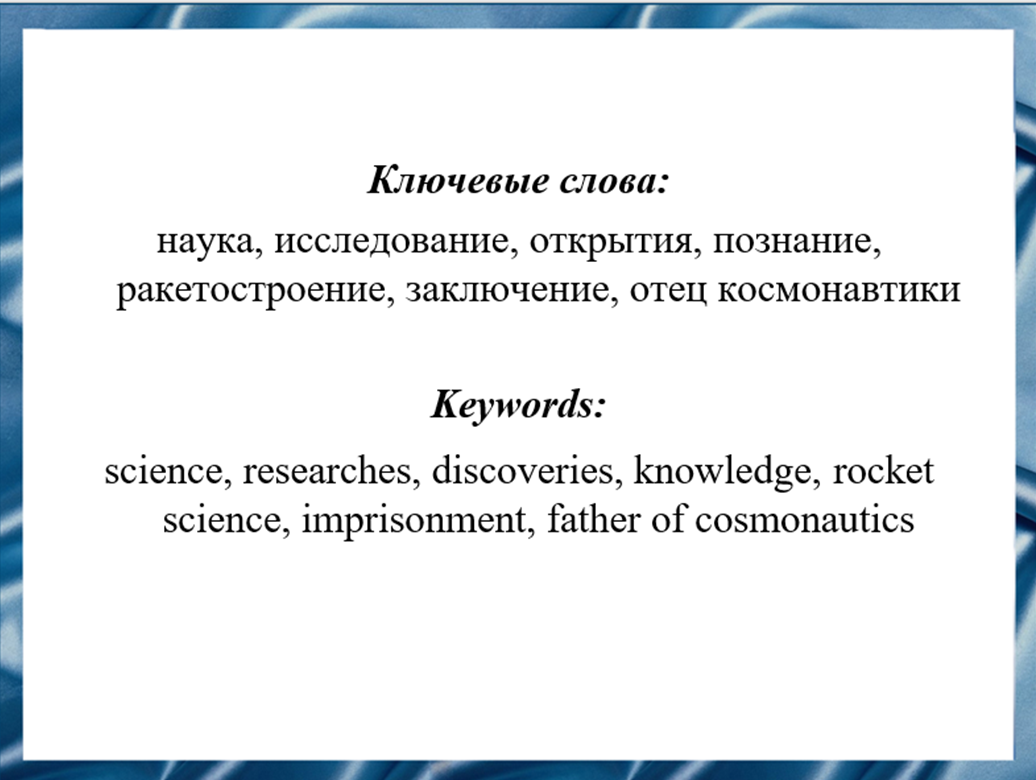 Слайд 2Сергей Павлович Королёв – выдающийся советский конструктор и ученый, работавший в области ракетной и ракетно-космической техники. Дважды Герой Социалистического Труда, лауреат Ленинской премии, академик Академии наук СССР, он является создателем отечественного стратегического ракетного оружия средней и межконтинентальной дальности и основоположником практической космонавтики.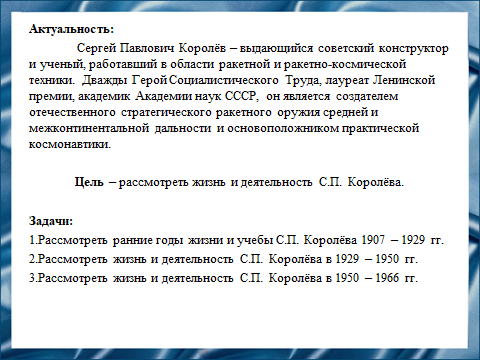 Слайд 3Цель – рассмотреть жизнь и деятельность Сергея Павловича Королёва.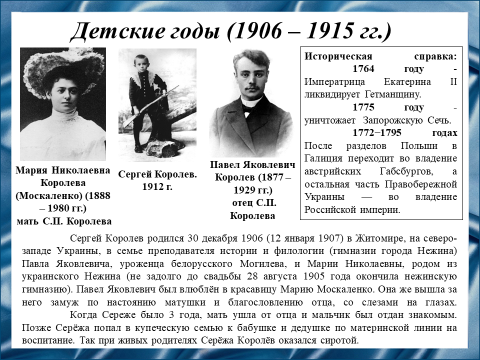 Слайд 4Сергей Павлович Королев родился 30 декабря 1906 года на Украине, в семье учителя гимназии города Житомира. После того как мать Сергея ушла от отца, мальчика отдали на воспитание знакомым. Потом воспитанием Сергея Павловича занялись бабушка с дедушкой по материнской линии.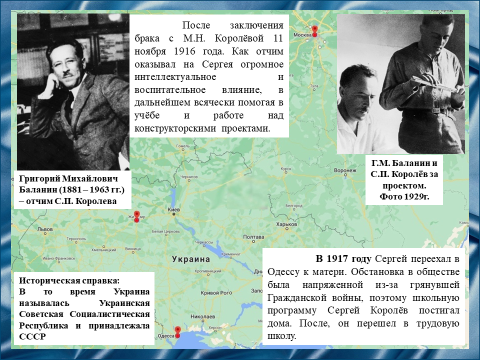 Слайд 5В 1917 году Сергей Павлович Королёв переехал в Одессу к матери и поступил в местную гимназию, но вскоре её закрыли; потом были четыре месяца единой трудовой школы. Далее получал образование дома — его мать и отчим были учителями, а отчим, помимо педагогического, имел инженерное образование. И он в дальнейшем стал хорошим другом и наставником для Сергея. Ещё в школьные годы Сергей интересовался новой, тогда авиационной техникой, и проявлял к ней исключительные способности.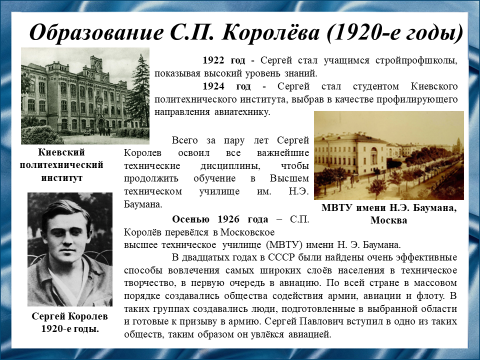 Слайд 6В 1922—1924 годах Сергей Павлович Королёв поступил и учился в строительной профессиональной школе. А в 1924 году поступил в Киевский политехнический институт по профилю авиационной техники. Сергей Павлович за два года освоил в институте общие инженерные дисциплины и стал спортсменом-планеристом. Осенью 1926 года он перевёлся в Московское высшее техническое училище (МВТУ) имени Баумана.Во всём мире развивались авиационные технологии, поэтому властям СССР пришлось простимулировать развитие этой области.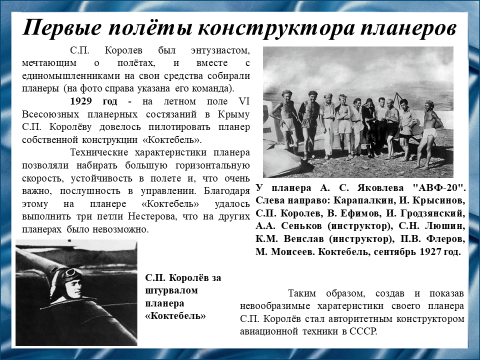 Слайд 7В 1929 году - Сергей Павлович Королёв вместе со своей командой участвовал на VI Всесоюзных планерных состязаний в Крыму и тогда ему довелось пилотировать планер собственной конструкции «Коктебель». И именно после тех соревнования Сергей Павлович стал авторитетным авиаконструктором в СССР.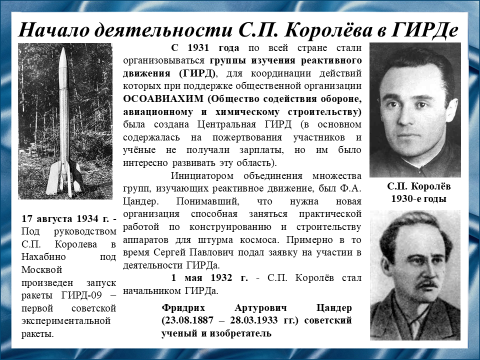 Слайд 8В сентябре 1931 года энтузиаст в области ракетных двигателей Фридрих Артурович Цандер добился создания в Москве с помощью общественной организации ОСОАВИАХИМ - Группы Изучения Реактивного Движения. Позже к ним присоединился и Королёв. Тогда ГИРД в основном содержался на пожертвованиях участников. В апреле 1932 года ГИРД стала государственной научно-конструкторской лабораторией, в которой были созданы и запущены первые советские жидкостно-баллистические ракеты.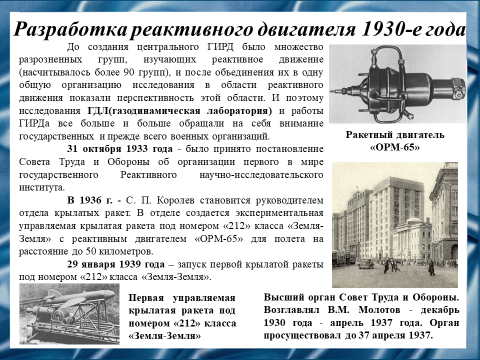 Слайд 9Разработками ГИРД и ГДЛ заинтересовались военные организации.С августа 1932 года ГИРД получило финансирование от государственной организации Группы управления военных изобретений.В 1936 году Сергей Павлович Королёв становится руководителем первого в мире реактивного института. И под его руководством коллектив конструкторов создавал ракетный двигатель «ОРМ-65» и экспериментальную крылатую ракету № «212» класса «земля-земля».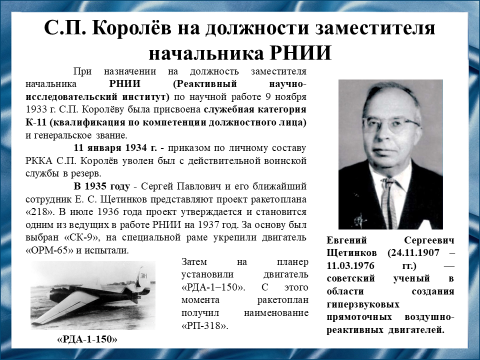 Слайд 10За свои исследования и разработки Сергей Павлович Королёв получил служебную категорию К-11. И ему было присвоено генеральское звание. Основной задачей Сергея Павловича было создать первый реактивный самолёт, но вначале было решено сконструировать ракетоплан. За основу был взят «СК-9», на который установили реактивный двигатель «РДА-1-150» и после доработок назвали «РП-318».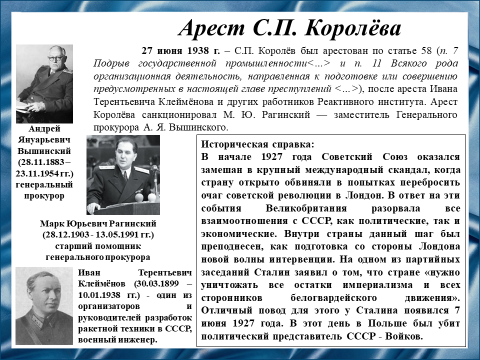 Слайд 11Обычные проблемы при разработке принципиально новых видов техники - переделки, задержки, ошибки, неудачные решения - интерпретировались как результат заговора. За неудачные эксперименты с испытанием ракет, тратой на это огромных денежных средств и по ложному донесению работников реактивного института, Сергея Павловича арестовали по статье 58. Причиной всего этого стали проблемы в экономике и разногласия между СССР и Англией начавшиеся в 1927 году.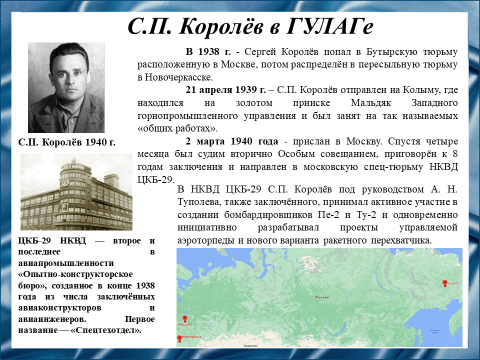 Слайд 12В 1938 году Сергей Павлович Королев попал в Бутырскую тюрьму, расположенную в Москве, после чего был распределен в пересыльную тюрьму в Новочеркасске.В 1939 году Сергей Павлович Королев был отправлен на Колыму, где был занят на так называемых “Общих работах”. На Колыме Сергей Павлович чуть-ли не умер от истощения. Спасла его врач Татьяна Репьева, которая перевела его в больницу санитаром.В 1940 году – прислан в Москву, где спустя четыре месяца был судим вторично особым совещанием, после чего получил новый срок и был направлен в московскую спецтюрьму.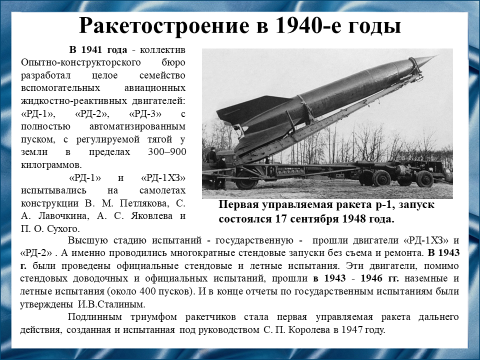 Слайд 13С 1941 года опытно-конструкторское бюро разработало целое семейство вспомогательных авиационных жидкостно-реактивных двигателей.Подлинным триумфом ракетчиков стала первая управляемая ракета дальнего действия созданная и испытанная под руководством Сергея Павловича Королева в 1947 году.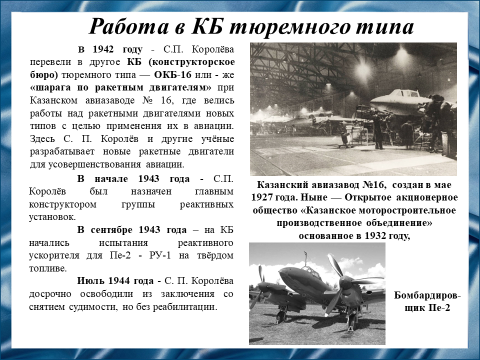 Слайд 14КБ тюремного типа – места заключения, где работали осуждённые учёные, инженеры и техники.В 1942 году Сергея Павловича Королева перевели в ОКБ-16, где велись работы над ракетными двигателями новых типов с целью применения их в авиации. В начале 1943 года он был назначен главным конструктором группы реактивных установок.В июле 1944 года Сергея Павловича Королева досрочно освободили из-под заключения.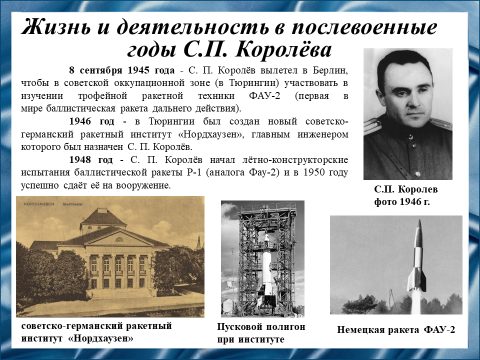 Слайд 15После окончания Великой Отечественной войны Сергей Павлович Королев вылетел в Берлин под видом артиллерийского капитана, в оккупированную зону Тюрингию, чтобы участвовать в изучении трофейной ракетной техники ФАУ-2 первая боевая серийная баллистическая ракета. В 1946 году был создан новый ракетный институт “Нордхаузен”, где Сергей Павлович был назначен главным инженером.В 1948 году – Сергей Павлович Королёв начал летно-конструкторские испытания новой баллистической ракеты, и вскоре успешно сдал её на вооружение.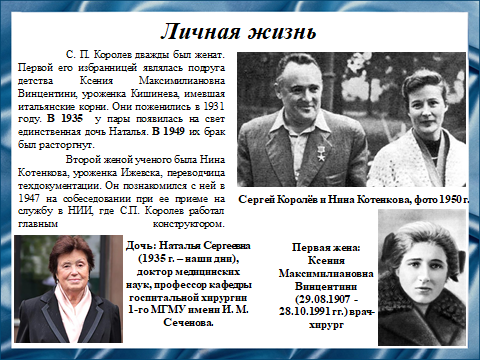 Слайд 16Королёв был дважды женат. Первый раз он женился в августе 1931 года на Ксении Винцентини, в 1935 году она родила ему дочь. В 1948 году семья распалась. Со второй женой – Ниной Ивановной Котенковой, которая была переводчицей в НИИ-88, он познакомился на работе. С ней Сергей Павлович Королёв прожил до конца жизни.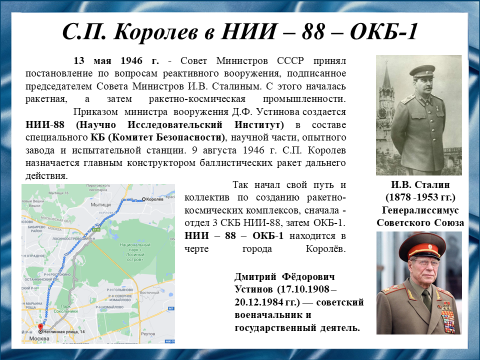 Слайд 17В 1946 году Совет Министров СССР принял постановление по вопросам реактивного вооружения. Постановление послужило отправной точкой создания в СССР ракетно-космической промышленности.Приказом министра вооружения создается НИИ-88. Сергей Павлович Королев был назначен главным конструктором баллистических ракет дальнего действия. Также начал свой путь и коллектив по созданию ракетно-космических комплексов, сначала - отдел 3 СКБ НИИ-88, затем ОКБ-1.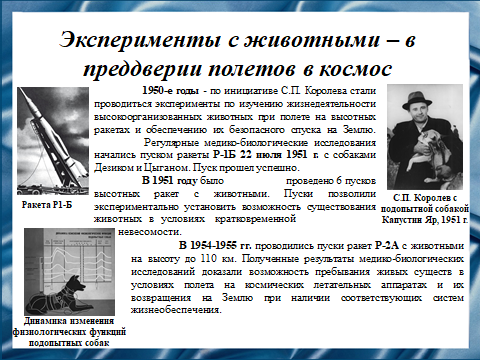 Слайд 18С начала 1950-х годов по инициативе Сергея Павловича Королева стали проводиться эксперименты по изучению состояния живых организмов во время полётов на высотных ракетах и обеспечения безопасного спуска на землю.Полученные результаты исследований в 1954-1955 годах доказали возможность пребывания живых организмов во время полета на космических летательных аппаратах.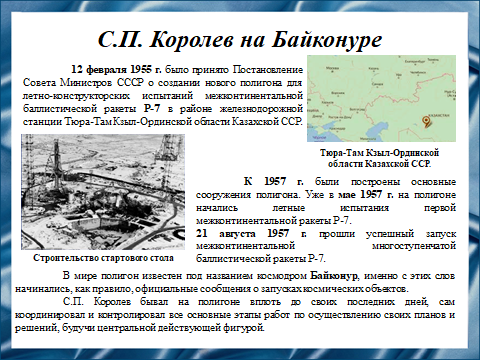 Слайд 19В 1955 году было принято Постановление Совета Министров СССР о создании нового полигона для летно-конструкторских испытаний, под названием Байконур.К 1957 году были построены основные сооружения полигона. Уже в мае на полигоне начались летные испытания первой межконтинентальной ракеты.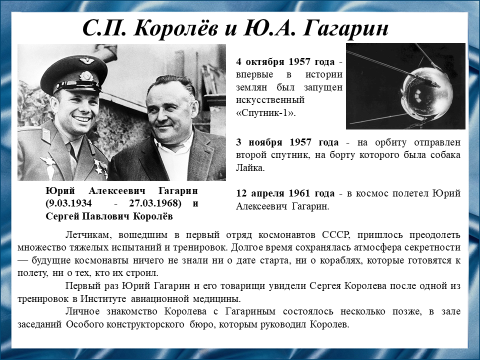 Слайд 20Лётчики, вошедшие в первый отряд космонавтов СССР, чтобы полететь в космос, проходили тяжёлые испытания и тренировки. Сами же космонавты ничего не знали о самой программе, ни о дате старта, ни о кораблях и ни о тех, кто их строил.Лично Юрий Алексеевич Гагарин познакомился с Сергеем Павловичем Королёвым в зале Особого конструкторского бюро.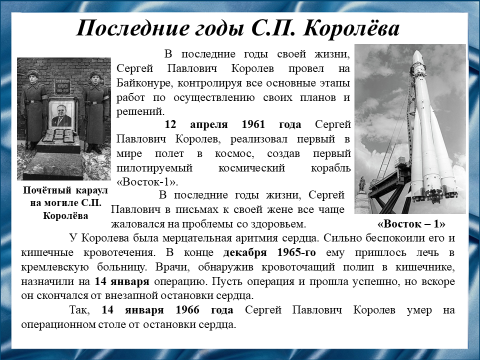 Слайд 21Последние годы своей жизни Сергей Павлович Королев посветил работе на Байконуре. До 1966 года Королев разрабатывал ракеты семейства «Восток» и «Восход». Сергей Павлович Королев все чаще жаловался на проблемы со здоровьем в письмах своей жене. В декабре 1965 года Сергею Павловичу Королеву по причине болезни пришлось лечь в кремлевскую больницу на операцию. В январе 1966 года после проведения операции у Сергея Павловича Королева остановилось сердце.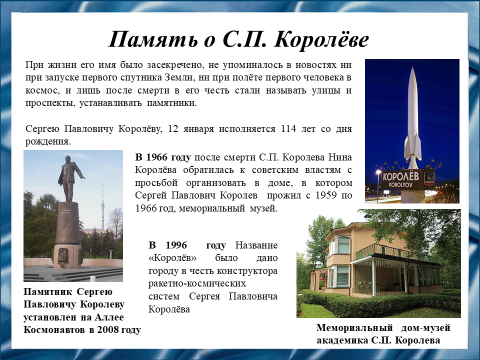 Слайд 22После смерти Сергея Павловича Королёва в честь него стали называть улицы и проспекты, а также начали устанавливать памятники культуры во многих городах.Из дома, в котором жил последние годы Сергей Павлович Королёв, сделали мемориальный музей.В 1996 году в честь Сергея Павловича был назван город.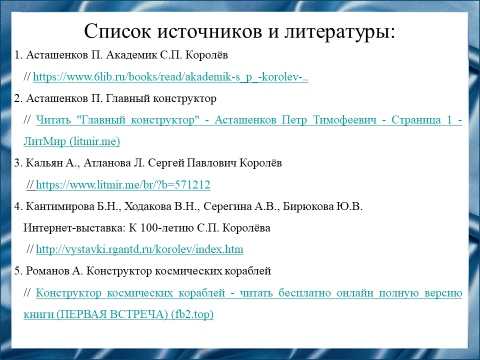 Слайд 23Наш доклад основывается на данных источниках и литературе.1. Асташенков П. Академик С.П. Королёв// https://www.6lib.ru/books/read/akademik-s_p_-korolev-..2. Асташенков П. Главный конструктор // Читать "Главный конструктор" - Асташенков Петр Тимофеевич - Страница 1 - ЛитМир (litmir.me)3. Кальян А., Атланова Л. Сергей Павлович Королёв// https://www.litmir.me/br/?b=5712124. Кантимирова Б. Н. Ходакова В. Н. Серегина А. В. Бирюкова Ю. В. Интернет-выставка: К 100-летию С.П. Королёва// http://vystavki.rgantd.ru/korolev/index.htm5. Романов А. Конструктор космических кораблей // Конструктор космических кораблей - читать бесплатно онлайн полную версию книги (ПЕРВАЯ ВСТРЕЧА) (fb2.top)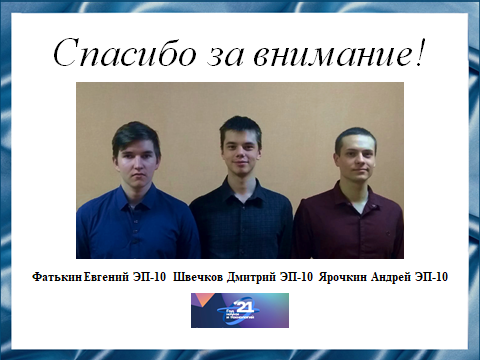 Слайд 24Спасибо за внимание!Резюме для СМИ.Сергей Павлович Королёв - советский учёный, инженер-конструктор, главный организатор производства ракетно-космической техники и ракетного оружия в СССР и основоположник практической космонавтики.Сергей Павлович Королёв один из тех, кто дал огромный скачок в развитии ракетостроения. Королев не был выдающимся инженером или ученым в обычном понимании этих слов, он был уникальной личностью, выдающимся руководителем. Заслуга Сергея Павловича Королева была в том, что он открывал новую эпоху в истории человечества – космическую.Особое значение для понимания личности и научного мировоззрения Сергея Павловича Королева имеют оценки и воспоминания его современников.В своей работе мы обратили внимание на основные вехи его биографии и его вклад в научную деятельность.